Name________________________
 	   Date___________                  #_____ 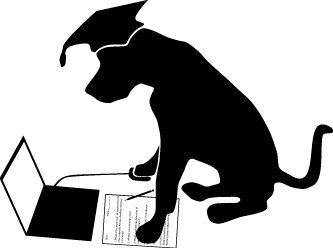                                                    3rd Grade Math Advanced Test 4 - http://www.prepdog.org/3rd/3ma4.htm
Total correct:  ____/21

Draw a rectangle with the dimensions of 5” by 2” (“ stands for inches).  Calculate the area.  Now create two rectangles that when placed together equal the same area.http://www.prepdog.org/3rd/3ma4.htm                                                                                         Prepdog.org- copyright 2014                                                                              #AnswerShow me how your brain works.  Explain or sketch how you solved the problem.Understanding1.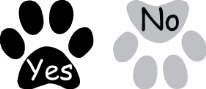 2.3.4.5.6.7.8.9.10.11.12.13.14.15.16.17. 18.19.20.21.